Badgers Topic 11/05/20 Earth and SpaceSpace is a mysterious place but there are plenty of things we are sure about when it comes to the vast space that surrounds us on Earth.Using the knowledge you have gained, try answering these questions.What is the closest planet to the Sun?What is the name of the 2nd biggest planet in our solar system?What is the hottest planet in our solar system?What planet is famous for its big red spot?What planet is famous for the beautiful rings that surround it?Can humans breath normally in space as they can on Earth?Is the sun a star or planet?What is the name of the force holding us to Earth?Who was the first person to walk on the Moon?10.  What planet is known as the red planet?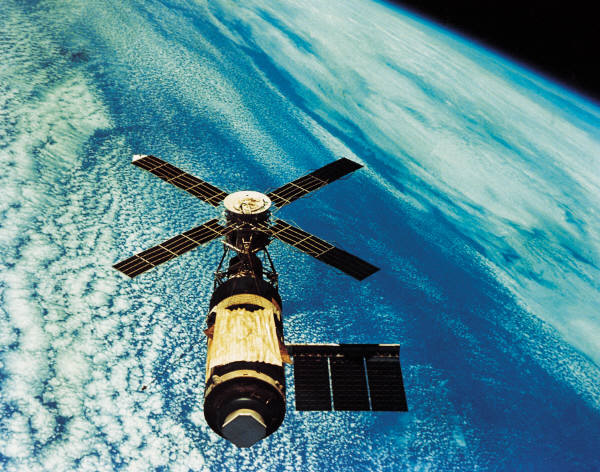 